  БОЙОРОK                                                                            РАСПОРЯЖЕНИЕО введении особого противопожарного режима в лесном фонде на территории сельского поселения Новокарамалинский сельсовет муниципального района Миякинский район Республики Башкортостан        В связи с повышением пожарной опасности в лесах республики, в соответствии со статьей 30 Федерального закона «О пожарной безопасности», статьей 20 Закона Республики Башкортостан «О пожарной безопасности», распоряжением Правительства Республики Башкортостан от 11.05.2018г. № 419-р:       1. Ввести особый противопожарный режим в лесном фонде на территории сельского поселения Новокарамалинский сельсовет муниципального района Миякинский район Республики Башкортостан с 11 мая 2018 года до особого распоряжения.       2. Лесохозяйственным организациям:        - принять меры по усилению пожарного надзора в лесах;        - повысить эффективность патрулирования территорий лесного фонда;        - обеспечить выполнение мероприятий по противопожарному обустройству лесов на территории Республики Башкортостан;        - организовать противопожарную пропаганду через средства массовой информации.      3. Рекомендовать администрации сельского поселения осуществить следующий комплекс мероприятий по обеспечению пожарной безопасности на период действия особого противопожарного режима:      - запретить разведение костров, пала травы, сжигание мусора на территориях лесного фонда и на земельных участках, примыкающих к лесам;      - запретить сжигание бытовых и промышленных отходов (мусора), в том числе железнодорожных шпал и порубочных остатков, в полосе отвода автомобильных и железных дорог;     - продолжить работу по созданию минерализованных полос во всех населенных пунктах и на объектах, расположенных в лесных массивах либо в непосредственной близости от них, очистить территории объектов и населенных пунктов от мусора и сухой травы;     - обеспечить контроль за выполнением противопожарных мероприятий органами местного самоуправления, юридическими лицами и индивидуальными предпринимателями, арендующими, использующими леса и земельные участки в полосах отвода автомобильных и железных дорог, линий электропередачи и связи, магистральных нефте- и газопроводов, в том числе мероприятий по опашке указанных участков;       - запретить пал травы и обеспечить защиту от зарастания сорными растениями на землях сельскохозяйственного назначения, обеспечить на них своевременное сенокошение;	       - организовать работу межведомственных мобильных групп для пресечения природных загораний и оперативного тушения пожаров в лесах в соответствии с методическими рекомендациями, утвержденными протоколом заседания Комиссии Республики Башкортостан по чрезвычайным ситуациям и обеспечению пожарной безопасности от 4 апреля 2017 года № 8;       - организовать создание дополнительных постов и передвижных дозоров в лесах и населенных пунктах из числа местных жителей и волонтеров в целях пресечения возможных нарушений требований пожарной безопасности в лесных массивах;       - активизировать противопожарную агитацию и пропаганду через средства массовой информации, в том числе по ограничению пребывания населения в лесах;       - довести до населения информацию о введении в лесном фонде на территории сельского поселения особого противопожарного режима и дополнительных требований пожарной безопасности в лесах.Рекомендовать арендаторам лесных участков, осуществляющим заготовку леса и другие виды лесопользования, на период действия особого противопожарного режима:        - обеспечить выполнение мероприятий по противопожарному обустройству арендованных лесных участков;        - организовать патрулирование на территории арендованных лесных участков.Контроль за исполнением настоящего распоряжения оставляю за собой.Глава сельского поселенияНовокарамалинский сельсовет                                         	И.В. ПавловБашkортостан Республикаhы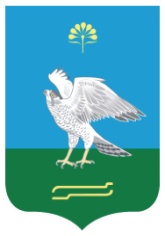 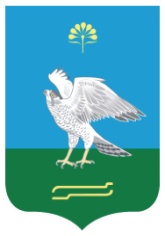 Миәкә районы муниципаль районының  Яңы Kарамалы ауыл советы ауыл биләмәhе                                                                                                                                                                                                                                                                                                                                                                                                                                                                                                                                                                                                                                                                                                                                                                                                                                                                                                                                                                хакимиәтеАдминистрация сельского поселения Новокарамалинский сельсовет муниципального района  Миякинский районРеспублики Башкортостан11 мая  2018 й .                                       №23                    11 мая 2018 г.